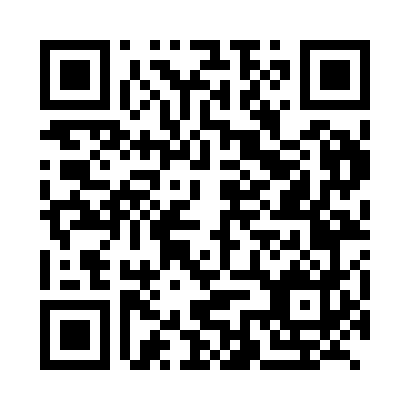 Prayer times for Backov, SlovakiaMon 1 Apr 2024 - Tue 30 Apr 2024High Latitude Method: Angle Based RulePrayer Calculation Method: Muslim World LeagueAsar Calculation Method: HanafiPrayer times provided by https://www.salahtimes.comDateDayFajrSunriseDhuhrAsrMaghribIsha1Mon4:206:1112:375:057:058:492Tue4:176:0912:375:067:068:513Wed4:156:0612:375:077:088:534Thu4:126:0412:365:097:098:545Fri4:106:0212:365:107:118:566Sat4:076:0012:365:117:128:587Sun4:055:5812:365:127:149:008Mon4:025:5612:355:137:159:029Tue4:005:5412:355:147:179:0410Wed3:575:5212:355:157:189:0611Thu3:545:5012:345:167:209:0812Fri3:525:4812:345:177:219:1013Sat3:495:4612:345:187:239:1214Sun3:465:4412:345:197:249:1515Mon3:445:4212:335:207:269:1716Tue3:415:4012:335:217:279:1917Wed3:385:3812:335:227:299:2118Thu3:365:3612:335:237:309:2319Fri3:335:3412:335:247:319:2520Sat3:305:3312:325:257:339:2721Sun3:285:3112:325:267:349:3022Mon3:255:2912:325:267:369:3223Tue3:225:2712:325:277:379:3424Wed3:195:2512:325:287:399:3725Thu3:175:2312:315:297:409:3926Fri3:145:2112:315:307:429:4127Sat3:115:2012:315:317:439:4328Sun3:085:1812:315:327:459:4629Mon3:055:1612:315:337:469:4830Tue3:035:1412:315:347:489:51